Приложение № 7В Марокко козы пасутся на деревьяхрис.1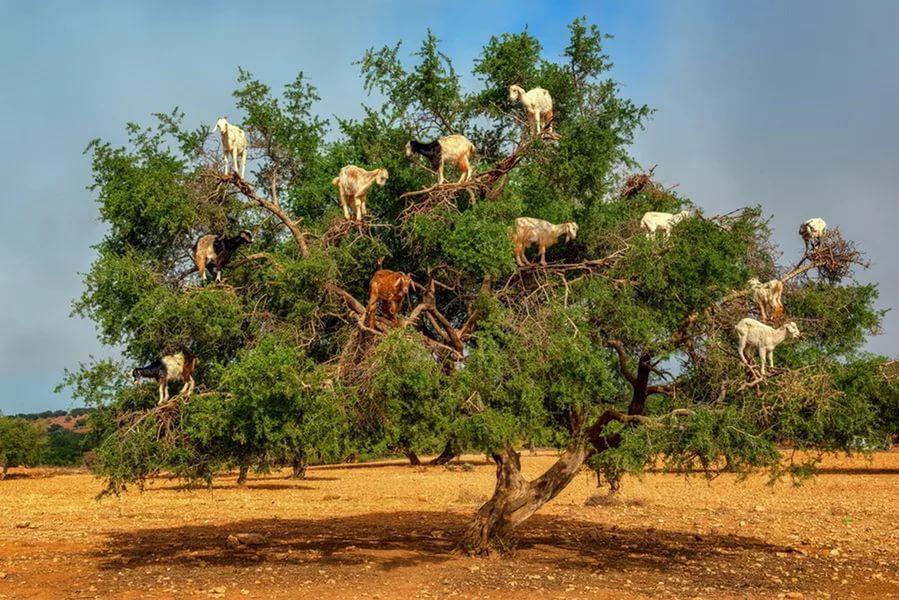 